CATANDUVAS, 27 DE ABRIL DE 2020SEGUNDA-FEIRA ESCREVA SEU NOME E SOBRENOME.ESCREVA O ALFABETO. ESCREVA OS NÚMEROS DE 0 A 30:ATIVIDADES DE LÍNGUA PORTUGUESA LEIA O TEXTO:                      DINOSSAURO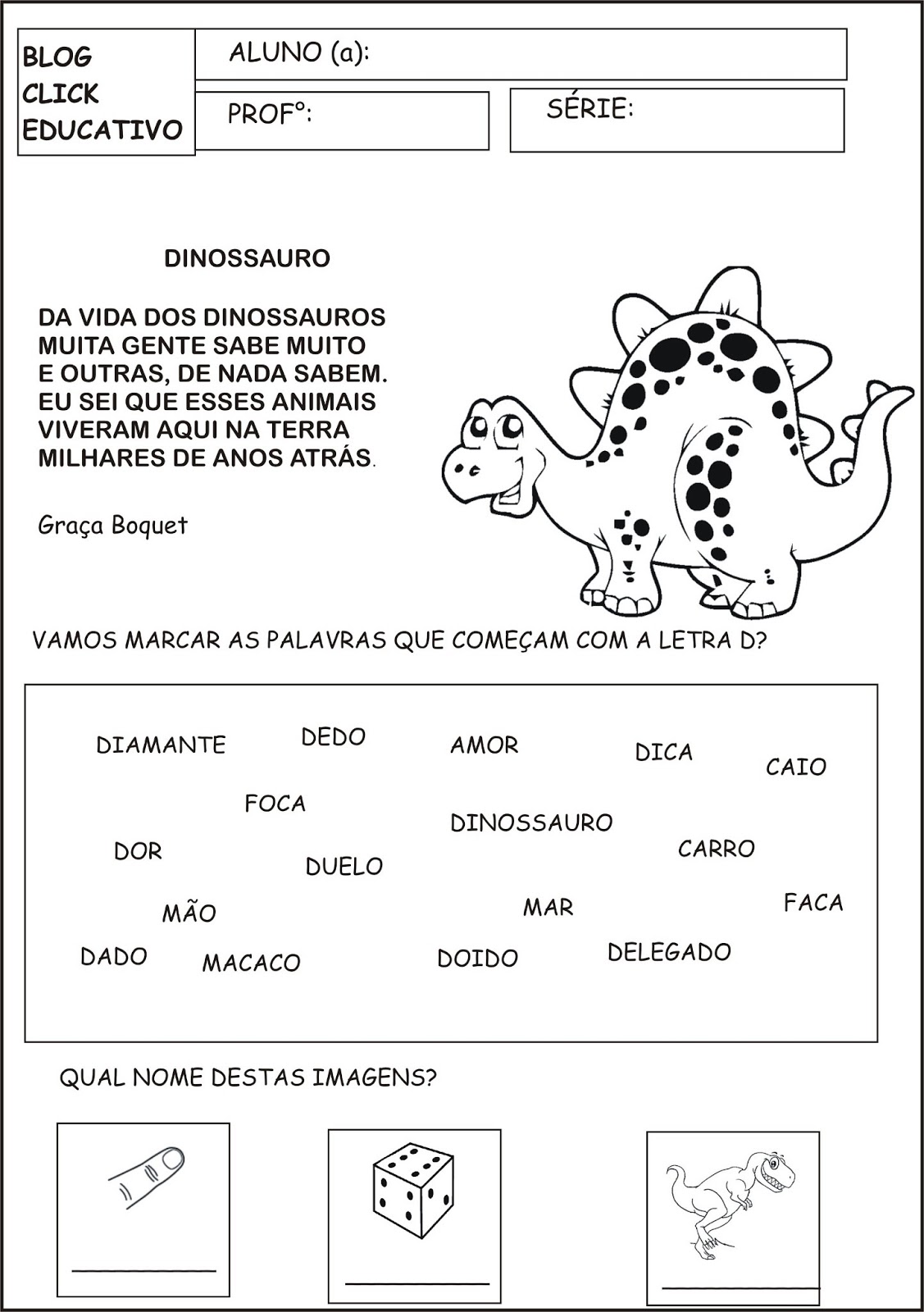             DA VIDA DOS DINOSSAUROS            MUITA GENTE SABE MUITO            E OUTRAS, DE NADA SABEM.            EU SEI QUE ESSES ANIMAIS            VIVERAM AQUI NA TERRA            MILHARES DE ANOS ATRÁS.                                             GRAÇA BOQUETVAMOS PINTAR AS PALAVRAS QUE COMEÇAM  COM A LETRA D? DIAMANTE                  AMOR                 DEDO                 DICA                   CAIO                         FOCA                  DINOSSAURO                                CARRODOR                    MÃO             DUELO                    MAR                         FACA            DADO        MACACO                  DOIDO                               DELEGADO  ESCREVA A PALAVRA ACIMA  NA SÍLABA INICIAL:DA:__________________________DE:__________________________DI:__________________________DO:_________________________DU:_________________________ESCREVA O NOME DAS IMAGENS:CUBRA O PONTILHADO: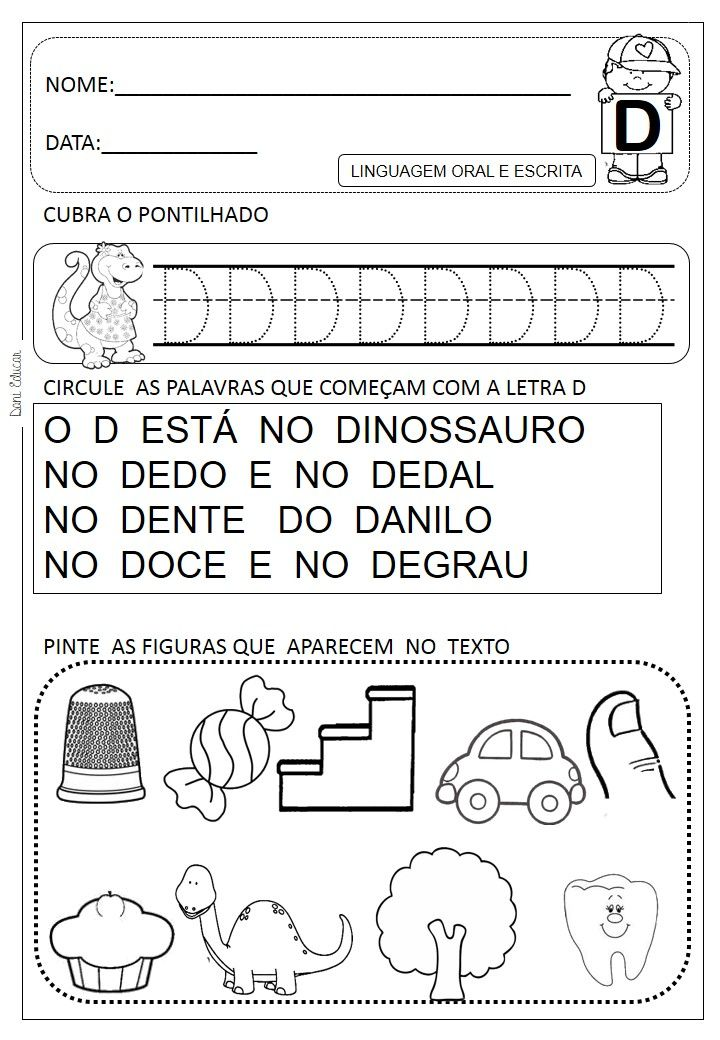 CIRCULE AS PALAVRAS QUE COMEÇAM COM A LETRA D:O D ESTÁ NO DINOSSAURONO DEDO E NO DEDALNO DENTE DO DANILONO DOCE E NO DEGRAU.PINTE AS FIGURAS QUE APARECEM NO TEXTO ACIMA:SE CUIDE, FIQUE EM CASA!!!!